Check your understanding of gas exchange in the lungs.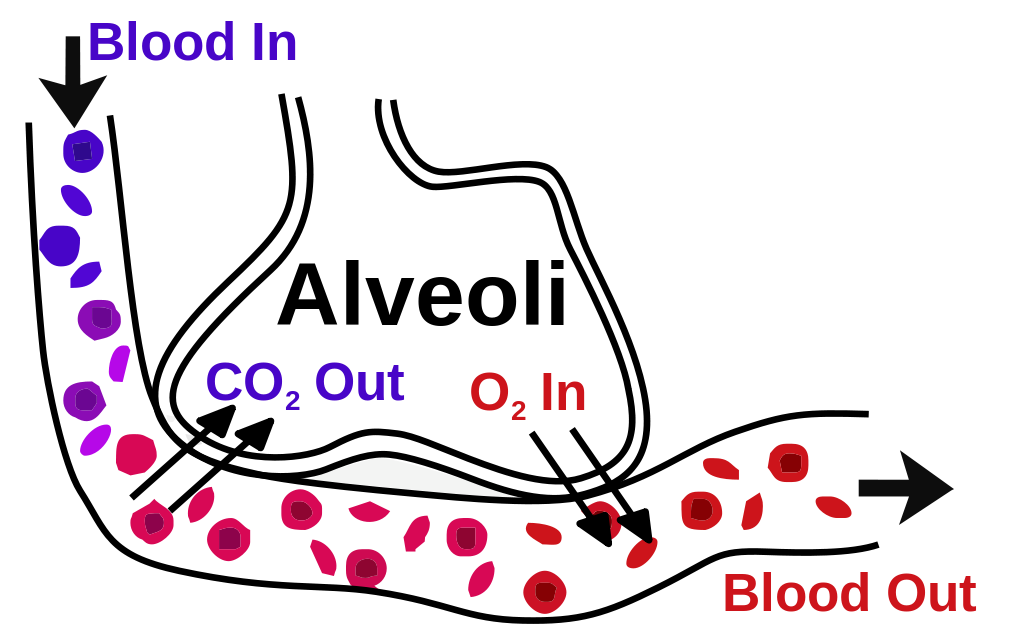 Blood entering the lungs has a high concentration of  ________________Air entering the lungs has a high concentration of ___________________Carbon dioxide moves from the blood to the _______________________Oxygen moves from the alveoli to the _____________________________ The air leaving the lungs has a lowered concentration of ______________The blood leaving the lungs has a lowered concentration of _______________